ВАРИАНТ 2.I. а) Найдите 12% от 400б) Найдите число, если 21% его равны 0,6512б 2б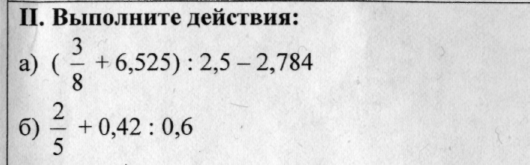 4б 3бIII. Решите задачи:а)	Объем  бочки  540л.  Водой  заполнили   85%  этой
бочки. Сколько литров воды в бочке?б)	За   контрольную   работу   было   поставлено   15%
пятерок.    Сколько    учеников    писало    контрольную
работу, если пятерки получили 6 учеников.в)	Смешали 4кг сушеных яблок и 6кг сушеных груш.
Сколько   процентов   полученной   смеси   составляют
яблоки?г)	В первый день вспахали 30% поля, а во второй 40%
остатка. После этого осталось вспахать 252га. Какова
площадь поля?3б 3б3 б5бIV. Решите уравнение:а) (х - 4,5): 2,4 = 6,5 б)3,7у + 4,1у+15 = 89,12б 3б«3» - 8 - 13 баллов«4» -14-20 баллов«5» - 21 - 26 баллов«5 +» - 27 -30 балловВАРИАНТ 1.I. а) Найдите 21% от 300б) Найдите число, если 17% его равны 0,0512б 2б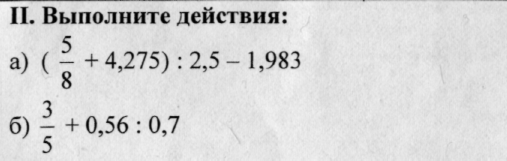 4б 3бIII. Решите задачи:а)	В олимпиаде по математике приняли участие 120
учащихся пятых и шестых классов. Пятиклассники
составляют 55% всех участников. Сколько пятиклассников
участвовало в олимпиаде?б)	В гараже 16% всех машин «Москвичи». Сколько всего
машин в таксопарке, если «Москвичей» в нем 40?в)	В роще 700 берез и 300 сосен. Сколько процентов всех
деревьев составляют сосны?г)	Турист прошел сначала 60% намеченного пути, а затем
еще 20% оставшегося. После этого ему осталось пройти
8км. Какой путь должен был пройти турист?3б3б3б5бIV. Решите уравнение:а) (х + 4,5): 2,4 = 3,5 б)14 + 6,2х + 2,4х = 69,92б 3б«3» - 8 - 13 баллов«4» -14 - 20 баллов«5» - 21 - 26 баллов«5 +» - 27 -30 баллов